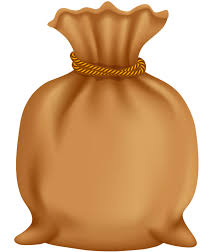 Прометей, вылепив людей, повесил им каждому на плечи две сумы: одну с чужими пороками, другую — с собственными.Суму с собственными пороками он повесил за спину, а с чужими — спереди.Так и получилось, что чужие пороки людям сразу бросаются в глаза, а собственные они не замечают.Эту басню можно применить к человеку любопытному, который в собственных делах ничего не смыслит, а о чужих печется.